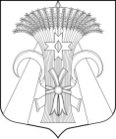 Внутригородское муниципальное образование Санкт-Петербургапоселок ШушарыГЛАВА МУНИЦИПАЛЬНОГО ОБРАЗОВАНИЯ_____________________________________________________________________________. Санкт-Петербург, Пушкинский район, поселок Шушары,ул. Школьная, дом 5, тел/факс 7263486ПОСТАНОВЛЕНИЕот 06 декабря 2021 г.                                                                                                № 21-пОб утверждении росписи расходов бюджета внутригородского муниципального образования  Санкт-Петербурга поселок Шушары главного распорядителя –Муниципального Совета муниципального образования пос. Шушарына 2022 год и на плановый период 2023-2024 годовВ соответствии со ст. 217 Бюджетного кодекса Российской Федерации, решением Муниципального Совета внутригородского муниципального образования                    Санкт-Петербурга поселок Шушары  от 02.12.2021  № 30 «Об утверждении бюджета  внутригородского муниципального образования Санкт-Петербурга поселок Шушары на 2022 год и плановый период 2023-2024 годов», руководствуясь распоряжением Местной администрации муниципального образования от 30.09.2021 № 75-р «Об утверждении Порядка составления и ведения бюджетной сводной росписи и бюджетных росписей главных распорядителей средств бюджета внутригородского муниципального образования      Санкт-Петербурга поселок Шушары»ПОСТАНОВЛЯЮ:Утвердить роспись расходов бюджета внутригородского муниципального образования Санкт-Петербурга поселок  Шушары главного распорядителя – Муниципального Совета муниципального образования пос. Шушары на 2022 год  и на плановый период 2023-2024 годов согласно Приложению № 1 к настоящему постановлению.Разместить   настоящее постановление на официальном сайте: мошушары.рф.Контроль за выполнением настоящего постановления оставляю за собой.Глава муниципального образования,исполняющий  полномочияпредседателя Муниципального Совета                                               Е.К.Медведев               